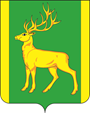 РОССИЙСКАЯ ФЕДЕРАЦИЯИРКУТСКАЯ ОБЛАСТЬАДМИНИСТРАЦИЯ МУНИЦИПАЛЬНОГО ОБРАЗОВАНИЯКУЙТУНСКИЙ РАЙОНПОСТАНОВЛЕНИЕ« 10»   сентября 2020 г.                                р.п. Куйтун                                   №     720 -пО внесении изменений в муниципальную программу муниципального образования Куйтунский район "Поддержка малого бизнеса" на 2019 – 2024 годы, утвержденную постановлением администрации муниципального образования Куйтунский район от 11 июля 2018г. № 374-пВ связи с несбалансированностью бюджета муниципального образования Куйтунский район, в соответствии с Бюджетным кодексом Российской Федерации от 31.07.1998 г. № 145-ФЗ, Порядком разработки, реализации и оценки эффективности реализации муниципальных программ муниципального образования Куйтунский район, утвержденным постановлением администрации муниципального образования Куйтунский район 18.04.2014 г. № 265-п, руководствуясь ст. 37, 46 Устава муниципального образования Куйтунский район, администрация муниципального образования Куйтунский районП О С Т А Н О В Л Я Е Т:1. Внести в муниципальную программу муниципального образования Куйтунский район "Поддержка малого бизнеса" на 2019 - 2024 годы, утвержденную постановлением администрации муниципального образования Куйтунский район от 11 июля 2018г. № 374-п (далее Программа) следующие изменения:1.1. Строку 8 «Объем и источники финансирования муниципальной программы» Паспорта Программы изложить в новой редакции: 1.2. В разделе 5 «Объем и источники финансирования муниципальной программы»: цифру «14750»   заменить на цифру «11806»;1.3. Таблицу в разделе 5 «Объем и источники финансирования муниципальной программы» изложить в новой редакции:1.4. Приложение 1  «Система мероприятий программы» муниципальной программы муниципального образования Куйтунский район "Поддержка малого бизнеса" на 2019 – 2024 годы изложить в новой редакции (Приложение 1)1.5. Строку 9 «Ожидаемые результаты реализации муниципальной программы» Паспорта Программы изложить в новой редакции:1.6. Приложение 2 «Показатели результативности муниципальной программы»  муниципальной  программы  муниципального образования Куйтунский район "Поддержка малого бизнеса" на 2019 – 2024 годы изложить в новой редакции (Приложение 2).         2. Начальнику организационного отдела  управления по правовым вопросам, работе с  архивом и кадрами администрации муниципального образования Куйтунский район   Рябиковой Т.А.:- опубликовать настоящее   постановление в газете «Отчий край»; -разместить настоящее постановление  на официальном сайте муниципального образования Куйтунский район kuitun.irkobl.ru, внести информацию справку на сайте о внесении изменений.        3. Начальнику архивного отдела управления по правовым вопросам, работе с архивом и кадрами администрации муниципального образования Куйтунский район Хужеевой Е.В.:-внести информационную справку в оригинал постановления администрации муниципального образования Куйтунский район от 11 июля 2018 года № 374-п о внесении изменений.    4. Настоящее постановление вступает в силу после его официального опубликования.         5. Контроль за исполнением настоящего постановления оставляю за собой.Мэр муниципального образованияКуйтунский район                                                                                                   А.П.Мари Приложение 1Муниципальной программымуниципального образования Куйтунский район«Поддержка малого бизнеса» на 2019-2024 годы»Система мероприятий программыПриложение 2 Муниципальной  программы
муниципального образования Куйтунский район "Поддержка малого бизнеса" на 2019 - 2024 годыПоказатели результативности муниципальной программы8.Объем и источники финансирования муниципальной программыИсточник финансированияИсточник финансированияИсточник финансированияОбъем финансирования, тыс. руб.Объем финансирования, тыс. руб.Объем финансирования, тыс. руб.Объем финансирования, тыс. руб.Объем финансирования, тыс. руб.Объем финансирования, тыс. руб.Объем финансирования, тыс. руб.Источник финансированияИсточник финансированияИсточник финансированияза весь период реализации муниципальной программыв том числе по годамв том числе по годамв том числе по годамв том числе по годамв том числе по годамв том числе по годамИсточник финансированияИсточник финансированияИсточник финансированияза весь период реализации муниципальной программы2019 год2020 год2021год2022 год2023 год2024 год11123456Муниципальная программаМуниципальная программаМуниципальная программаМуниципальная программаМуниципальная программаМуниципальная программаМуниципальная программаВсего, в том числе:Всего, в том числе:Всего, в том числе:118069433632625252526252625Областной бюджетОбластной бюджетОбластной бюджет0000000Районный бюджет Районный бюджет Районный бюджет 6840,5659181,51500150015001500Иные источникиИные источникиИные источники4965,5284181,511251125112511259.Ожидаемые результаты реализации муниципальной программы                                                               2019   2020   2021   2022   2023  2024       1. Количество реализованных проектов СМСП с учетом поддержки                                4         1         5         5         6       62.  Доля среднесписочной численностиработников (без внешних совместителей)малых и средних предприятий в средне-списочной численности работников                 22,2   21,9   22,3    22,4     22,5   22,5(без внешних совместителей) всех предприятий и организаций (%)                         N п/пНаименование основных мероприятийНаименование основных мероприятийОтветственный исполнитель и соисполнителиПериод реализацииИсточники финансированияОбъем финансирования всего, тыс. руб.в том числе по годамв том числе по годамв том числе по годамв том числе по годамСвязь с показателями результативности подпрограммыN п/пНаименование основных мероприятийНаименование основных мероприятийОтветственный исполнитель и соисполнителиПериод реализацииИсточники финансированияОбъем финансирования всего, тыс. руб.2019 год2020 год2021 год2022 год2023 год2024 годСвязь с показателями результативности подпрограммы12234567891.Задача 1. Создание благоприятных условий для развития малого и среднего предпринимательства на территории Куйтунского районаЗадача 1. Создание благоприятных условий для развития малого и среднего предпринимательства на территории Куйтунского районаЗадача 1. Создание благоприятных условий для развития малого и среднего предпринимательства на территории Куйтунского районаЗадача 1. Создание благоприятных условий для развития малого и среднего предпринимательства на территории Куйтунского районаЗадача 1. Создание благоприятных условий для развития малого и среднего предпринимательства на территории Куйтунского районаЗадача 1. Создание благоприятных условий для развития малого и среднего предпринимательства на территории Куйтунского районаЗадача 1. Создание благоприятных условий для развития малого и среднего предпринимательства на территории Куйтунского районаЗадача 1. Создание благоприятных условий для развития малого и среднего предпринимательства на территории Куйтунского района1.1.Поддержка начинающих - гранты начинающим на создание собственного дела`Поддержка начинающих - гранты начинающим на создание собственного дела`Экономическое управление2019-2024Всего:312562506256256256251,21.1.Поддержка начинающих - гранты начинающим на создание собственного дела`Поддержка начинающих - гранты начинающим на создание собственного дела`Экономическое управление2019-2024Областной00000001,21.1.Поддержка начинающих - гранты начинающим на создание собственного дела`Поддержка начинающих - гранты начинающим на создание собственного дела`Экономическое управление2019-2024Районный250050005005005005001,21.1.Поддержка начинающих - гранты начинающим на создание собственного дела`Поддержка начинающих - гранты начинающим на создание собственного дела`Экономическое управление2019-2024Иные 62512501251251251251,21.2.Поддержка СМиСП в  реализации проектов в приоритетных сферах деятельностиПоддержка СМиСП в  реализации проектов в приоритетных сферах деятельностиЭкономическое управление2019-2024Всего:868131836320002000200020001,21.2.Поддержка СМиСП в  реализации проектов в приоритетных сферах деятельностиПоддержка СМиСП в  реализации проектов в приоритетных сферах деятельностиЭкономическое управление2019-2024Областной00000001,21.2.Поддержка СМиСП в  реализации проектов в приоритетных сферах деятельностиПоддержка СМиСП в  реализации проектов в приоритетных сферах деятельностиЭкономическое управление2019-2024Районный4340,5159181,510001000100010001,21.2.Поддержка СМиСП в  реализации проектов в приоритетных сферах деятельностиПоддержка СМиСП в  реализации проектов в приоритетных сферах деятельностиЭкономическое управление2019-2024Иные 4340,5159181,510001000100010001,2Итого по подпрограмме, в том числе:Итого по подпрограмме, в том числе:Итого по подпрограмме, в том числе:Итого по подпрограмме, в том числе:Итого по подпрограмме, в том числе:118069433632625262526252625областной бюджетобластной бюджетобластной бюджетобластной бюджетобластной бюджет0000000местный бюджетместный бюджетместный бюджетместный бюджетместный бюджет6840,5659181,51500150015001500иные источникииные источникииные источникииные источникииные источники4965,5284181,51125112511251125Справочно: капитальные расходыСправочно: капитальные расходыСправочно: капитальные расходыСправочно: капитальные расходыСправочно: капитальные расходыN п/пНаименование показателя результативностиЕд. изм.Базовое значение показателя результативности за 2017 годЗначение показателя результативности по годам реализации муниципальной программыЗначение показателя результативности по годам реализации муниципальной программыЗначение показателя результативности по годам реализации муниципальной программыЗначение показателя результативности по годам реализации муниципальной программыЗначение показателя результативности по годам реализации муниципальной программыЗначение показателя результативности по годам реализации муниципальной программыN п/пНаименование показателя результативностиЕд. изм.Базовое значение показателя результативности за 2017 год2019 год2020 год2021 год2022 год2023 год2024 год12345671.Количество реализованных проектов СМСП с учетом поддержкиединиц04155662.Доля среднесписочной численности работников (без внешних совместителей) малых и средних предприятий в среднесписочной численности работников (без внешних совместителей) всех предприятий и организаций%22,222,221,922,322,422,522,5